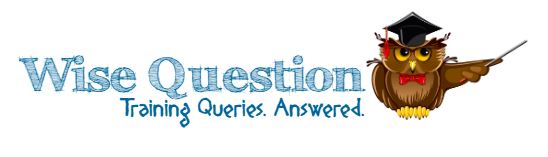 Predictive Analysis – by U Dinesh – IIMB on edXhttps://courses.edx.org/courses/course-v1:IIMBx+QM901x+1T2019/course/ Brief Syllabus		Module 0: Course Prerequisites0.0 Welcome Module Objective   Course Overview  Poll: Course Topics   0.1 Descriptive Statistics Introduction   Data Types and Scales  Measures of Central Tendency and Dispersion  Measures of Shape  Data Visualization  Descriptive Statistics Slides  Key Takeaways  Poll: Learner Feedback  0.2 Probability Distribution Introduction  Fundamental Concepts  Random Variables  PMF, PDF and CDF  Normal Distribution  Chi-Square Distribution  Student's t-Distribution  F-Distribution  Summary  Poll: Learner Feedback  0.3 Sampling and Estimation Introduction  Population Parameters and Sample Statistics  Sampling Distribution  Central Limit Theorem  Summary  Poll: Learner Feedback  0.4 Hypothesis Testing Introduction  Hypothesis Testing  Null and Alternative Hypothesis  Ungraded Quiz -1  One-Tailed and Two-Tailed Tests  Type-I and Type-II Error  Test Statistic  Ungraded Quiz - 2  One-Tailed and Two Tailed Test of Means: Examples  Summary of Steps in Hypothesis Testing  One-Sample Test for Proportion: z-statistic  One-Tailed and Two-Tailed Test of Means: t-statistic  Summary: One-Sample Hypothesis Test  Two-Sample Hypothesis Tests  Two-Sample Hypothesis Tests: Scenario 1  Two-Sample Hypothesis Tests: Scenario 2  Two-Sample Hypothesis Tests: Scenario 3  Paired Sample t-Test  Summary: Hypothesis Testing  Key Takeaways  Poll: Learner Feedback  0.5 Analysis of Variance Introduction  One-Way ANOVA  Two-Way ANOVA  ANOVA Slides  Key Takeaways  Poll: Learner Feedback  0.6 Software Installation - R and Python Introduction to R  Poll: R Installation  Introduction to Python  Poll: Python Installation  0.7 Module 0: Repository of Learning Resources Co-create Learning Resources  Recommended Resources  		Module 1: Introduction to Analytics1.0 Welcome Module Objective  Module Overview  Learner Poll  1.1 Analytics Overview Introduction  What is Analytics?  Why do we need Analytics?  Ungraded Quiz - 1  Key Takeaways  Poll: Learner Feedback  1.2 Analytics in Decision Making Introduction  Analytics and Decision Making  Game Changers and Innovators  Power of Analytics  Ungraded Quiz - 2  Key Takeaways  Poll: Learner Feedback  1.3 Predictive Analytics Introduction  Predictive Analytics  Ungraded Quiz - 3  Key Takeaways  Poll: Learner Feedback  1.4 Experts View on Analytics Unit 1 - Finance  Unit 2 - Manufacturing  Unit 3 - Healthcare  Unit 4 - IT  Unit 5 - Telecommunications  Unit 6 - Supply Chain  Unit 7 - Digital Analytics  Key Takeaways  Poll: Learner Feedback  1.6 Module 1: Repository of Learning Resources Co-create Learning Resources  Recommended Resources  		Module 2: Simple Linear Regression (SLR)2.0 Welcome Module Objective  Module Overview  Learner Poll  2.1 Caselet Overview Learning Objectives for Week 2  DAD Hospital : Package Pricing  2.2 Introduction to Regression 2.3 Regression: Model Development 2.4 Estimation of Confidence and Prediction Interval 2.5 SLR: Model Validation 2.6 Residual Analysis 2.7 Practice Problems Questions  Solution  2.8 Demo and Exercise: Data Analysis Week 2 Assessment  This content is graded Excel  SPSS  Graded Exercise  2.10 Module 2: Repository of Learning Resources Co-create Learning Resources  Recommended Resources  		Module 3: Multiple Linear Regression (MLR)3.0 Welcome Module Objective  Module Overview  Learner Poll  3.1 Introduction to Multiple Regression 3.2 Multiple Regression: Model Development 3.3 Multiple Regression: Model Diagnostics 3.4 Qualitative Variables and Multi-collinearity 3.5 Variable Selection Methods 3.6 Model Deployment 3.7 Practice Problems Questions  Solution  3.8 Demo and Exercise: Data Analysis Week 3 Assessment  This content is graded SPSS  Graded Exercise  3.10 Module 3: Repository of Learning Resources Co-create Learning Resources  Recommended Resources  		Module 4: Logistic Regression4.0 Welcome Module Objective  Module Overview  Learner Poll  4.1 Introduction to Logistic Regression Week 4 Assessment  This content is graded 4.2 Logistic Regression: Estimation and Interpretation 4.3 Logistic Regression: Model Diagnostics Week Assessment  This content is graded 4.4 Logistic Regression: Example and Accuracy measures Week 4 Assessment  This content is graded 4.5 Model Deployment and Classroom Queries Week 4 Assessment  This content is graded 4.6 Demo and Exercise: Data Analysis Week 4 Assessment  This content is graded 4.8 Module 4: Repository of Learning Resources Co-create Learning Resources  Recommended Resources  		Mid-Term ExamMid-term MidTerm  This content is graded 		Module 5 : Decision Trees and Unstructured Data Analysis5.0 Welcome Module Objective  Module Overview  Learner Poll  5.1 Introduction to Decision Trees Week 5 Assessment  This content is graded 5.2 Chi-square Automatic Interaction Detector ( CHAID ) Week 5 Assessment  This content is graded 5.3 Classification and Regression Tree ( CART ) Week 5 Assessment  This content is graded 5.4 Naive Bayes Classification and Classroom Queries 5.5 Demo and Exercise : Data Analysis Week 5 Assessment  This content is graded 5.7 Module 5: Repository of Learning Resources Co-create Learning Resources  Recommended Resources  		Learner: FAQWebinar Webinar Video  FAQ  		Module 6 : Forecasting and Time-Series Analysis6.0 Welcome Module Objective  Module Overview  Learner Poll  6.1 Forecasting 6.2 Time Series Analysis 6.3 Exponential Smoothing Techniques Week 6 Assessment  This content is graded 6.4 Forecasting: Time Series Data Week 6 Assessment  This content is graded 6.5 Auto regressive and Moving average models Week 6 Assessment  This content is graded 6.6 Model Deployment and Classroom queries 6.7 DWeek 6 Assessment  This content is graded 6.9 Module 6: Repository of Learning Resources 		Final ExamExam Final Exam  This content is graded Course Tools		Bookmarks		Updates		Upgrade to VerifiedDon't miss the opportunity to highlight your new knowledge and skills by earning a verified certificate. Upgrade to Verified CertificateCourse Endin 3 months - Aug 22, 2019After this date, course content will be archived.Course HandoutsCourse SyllabusDiscussion Forum Guidelines